Ҡарар									  РЕШЕНИЕОб уточнении бюджета сельского поселения Языковский сельсоветмуниципального района Благоварский район Республики Башкортостан.	Заслушав и обсудив	 информацию главы сельского поселения Еникеева Р.Р. «Об уточнении бюджета сельского поселения Языковский сельсовет муниципального района Благоварский район Республики Башкортостан», Совет сельского поселения Языковский сельсовет,                                                      решил:1. Внести изменения в доходную и расходную часть бюджета администрации сельского поселения Языковский сельсовет согласно приложению № 1, №2, № 3.2. Контроль за исполнением настоящего решения возложить на постоянную комиссию по бюджету, налогам, вопросам собственности, промышленности и торговли.Глава сельского поселенияЯзыковский сельсовет:                                                       Р.Р. Еникеевс.Языково16.05. .№  35-330                                                                                            Приложение №1 к решению     Совета сельского поселения                                                                                     Языковский  сельсовет                                                                           		  от  16 мая 2019  года № 35-330ДОХОДЫРАСХОДЫГлава сельского поселенияЯзыковский  сельсовет:                                                             Р. Р. Еникеев Приложение №2 к решению     Совета сельского поселения                                                                                     Языковский  сельсовет                                                                           		  от  16 мая 2019  года № 35-330ДОХОДЫРАСХОДЫГлава сельского поселенияЯзыковский  сельсовет:                                                             Р.Р.Еникеев Приложение №3 к решению     Совета сельского поселения                                                                                     Языковский  сельсовет                                                                           		  от  16 мая 2019  года № 35-330ДОХОДЫРАСХОДЫГлава сельского поселенияЯзыковский  сельсовет:                                                             Р.Р.Еникеев 	БАШҠОРТОСТАН РЕСПУБЛИКАhЫ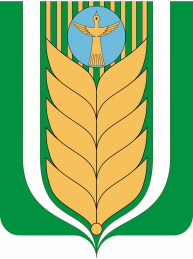 РЕСПУБЛИКА БАШКОРТОСТАНБЛАГОВАР  РАЙОНЫ СОВЕТ  СЕЛЬСКОГОМУНИЦИПАЛЬ РАЙОНЫНЫҢ ЯЗЫКОВПОСЕЛЕНИЯ ЯЗЫКОВСКИЙ СЕЛЬСОВЕТАУЫЛ СОВЕТЫ АУЫЛ БИЛӘМӘhЕМУНИЦИПАЛЬНОГО РАЙОНАСОВЕТЫдүртенсе  сакырылышБЛАГОВАРСКИЙ РАЙОНчетвертый созыв452740,  Языков ауылы, Социалистик урамы, 1Тел. (34747) 2-29-72, Факс 2-22-61452740, с. Языково, ул. Социалистическая, 1Тел. (34747) 2-29-72, Факс 2-22-61КБКВсегов т.ч. по кварталам (руб.)в т.ч. по кварталам (руб.)в т.ч. по кварталам (руб.)в т.ч. по кварталам (руб.)КБКВсего1234'\1170505010\791\0000\180 \+89788,27+89788,27ИТОГО+89788,27+89788,27КБКВсегов т.ч.по кварталам (руб.)в т.ч.по кварталам (руб.)в т.ч.по кварталам (руб.)в т.ч.по кварталам (руб.)КБКВсего1234\0501\791\99\0\00\98210\633\246\РЗ.250.05.2\\16604\\|013-111210+71694=+71694=\0102\791\23\0\00\02030\121\266\ФЗ.131.03.141\\16802\\|013-111210Пособие по больничному листу+6294,27+6294,27\0102\791\23\0\00\02030\129\213\ФЗ.131.03.141\\16801\\|013-111210Пособие по больничному листу+11800=+11800=ИТОГО+89788,27+89788,27КБКВсегов т.ч. по кварталам (руб.)в т.ч. по кварталам (руб.)в т.ч. по кварталам (руб.)в т.ч. по кварталам (руб.)КБКВсего123486311406025100000430+450773,20     +450773,20ИТОГО+450773,20+450773,20КБКВсегов т.ч.по кварталам (руб.)в т.ч.по кварталам (руб.)в т.ч.по кварталам (руб.)в т.ч.по кварталам (руб.)КБКВсего1234\0502\791\10\1\01\61320\414\226.3\ФЗ.131.03.14\\16601\\|013-1710Проектно-изыскат работы Строительство газопровода Кармасанская+245000=+245000=\0104\791\23\0\00\02040\244\346\ФЗ.131.03.141\\16801\\|013-111210  канц товары,зап.части+13700=+13700=\0104\791\23\0\00\02040\242\346\ФЗ.131.03.141\\16801\\|013-111210  Системный блок+25810=+25810=\0503\791\10\1\01\06050\244\346\ФЗ.131.03.11\\16513\\|013-111210Зап.части,электрич товары,баннеры+87000=+87000=\0503\791\10\1\01\06050\244\226.3\ФЗ.131.03.11\\16513\\|013-111210ПСД+53723=+53723=\0412\791\10\3\01\03380\244\226.2\ФЗ.131.03.122\\16618\\|013-111210Кадастровые работы+15540,20+15540,20\0113\791\99\0\00\09020\244\226.10\ФЗ.131.03.126\\16505\\|013-111210Оценка имущества+10000=+10000=ИТОГО+450773,20+450773,20КБКВсегов т.ч. по кварталам (руб.)в т.ч. по кварталам (руб.)в т.ч. по кварталам (руб.)в т.ч. по кварталам (руб.)КБКВсего123486311406025100000430+446590=  +446590=   ИТОГО+446590=+446590=КБКВсегов т.ч.по кварталам (руб.)в т.ч.по кварталам (руб.)в т.ч.по кварталам (руб.)в т.ч.по кварталам (руб.)КБКВсего1234\0406\791\99\0\00\02810\244\226.10\ФЗ.131.03.125\\16623\\|013-111210Исследование и разработка расчета+88530=+88530=\0102\791\23\0\00\02030\121\211\ФЗ.131.03.141\\16802\\|013-111210 з/п глава+91500=+91500=\0102\791\23\0\00\02030\129\213\ФЗ.131.03.141\\16801\\|013-111210 налоги Глава+13400=+13400=\0104\791\23\0\00\02040\121\211\ФЗ.131.03.141\\16802\\|013-111210з/ аппарат+216000=+216000=\0503\791\10\1\01\06050\244\226.4\ФЗ.131.03.11\\16513\\|013-111210Монтаж и демонтаж электрогирлянд+37160=+37160=ИТОГО+446590=+446590=